PRESSEMITTEILUNG 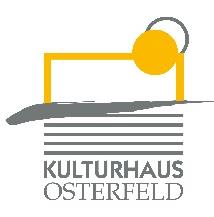 Donnerstag, 01. Dezember 2022 um 20.00 UhrKulturhaus Osterfeld – Großer SaalGANESOr Brüm – Blaues WasserEine akustische Traumreise auf LadinischLeicht, fließend, verträumt. Kraftvoll, episch, einnehmend. All das können Ganes mit ihrer Musik sein. Seit über zehn Jahren musizieren die Schwestern Elisabeth und Marlene Schuen als Ganes. Gemeinsam sind die Schwestern in La Val aufgewachsen, einem verwunschenen Dorf in den Südtiroler Dolomiten. So abseits von flirrenden Metropolen, so nahe an der wilden, urtümlichen Offenheit der Natur. Die große Welt steckte in der kleinen. Seit 2018 steht die Bassistin Natalie Plöger mit den beiden Südtirolerinnen auf der Bühne. Die Arrangements des Trios sind federleicht und wunderschön, die Stimmen der drei Musikerinnen ergänzen sich perfekt. Gesungen wird bei Ganes auf Ladinisch – das man als Zuhörer mit dem Herzen versteht. „Or brüm“, das „blaue Gold“, meint das Wasser, die klare Essenz des Lebens. Eine neue, akustische Traumreise mit Ganes.Eintritt: VK € 30,00 / 27,70 / 25,50 AK: € 30,70 / 28,70 / 26,70Karten und Informationen gibt es im Kulturhaus Osterfeld (07231) 3182-15, dienstags bis freitags, 14.00 bis 18.00 Uhr, per Mail unter: karten@kulturhaus-osterfeld.de und an allen bekannten Vorverkaufsstellen oder unter www.kulturhaus-osterfeld.de.Pforzheim, den 27.10.2022i.A. Christine SamstagPresse und Sekretariat